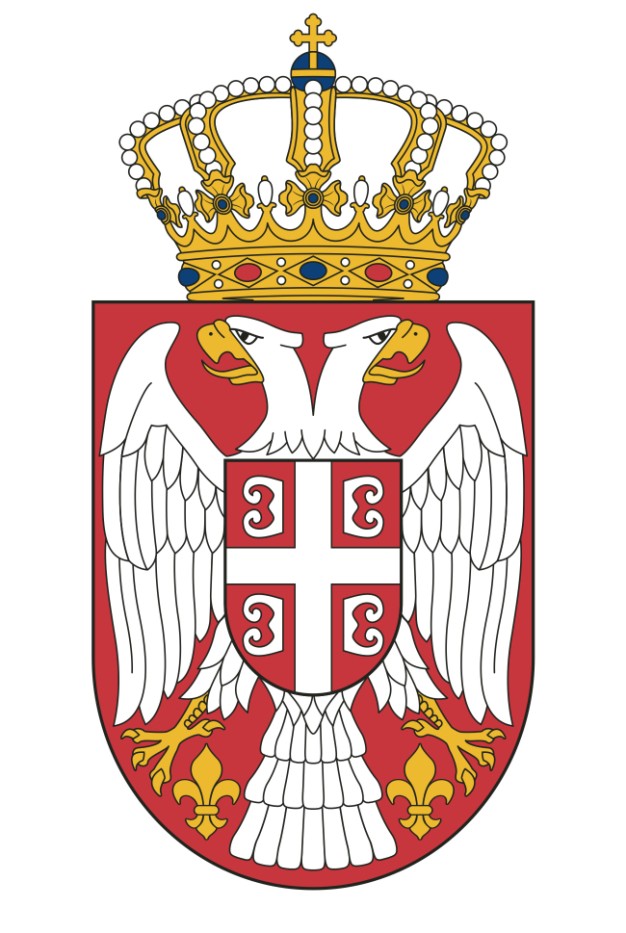           Република Србија         МИНИСТАРСТВО	 РУДАРСТВА И ЕНЕРГЕТИКЕ    Сектор за електроенергетикуОдељење за електроенергетску инспекцију                     БеоградБрој: ( уписује се број предмета)Датум:  ( уписује се датум када се спроводи инспекцијски надзор)Ивр                           РЕЗУЛТАТ НАДЗОРА У БОДОВИМАЦела контролна листа –  Могући укупан број  бодова : 100  (100%)Надзором УТВРЂЕН БРОЈ БОДОВА: _______ (          %)ПРИСУТНО ЛИЦЕ                                   М.П.                          ЕЛЕКТРОЕНЕРГЕТСКИ  ИНСПЕКТОР____________________                                                         ______________________________КОНТРОЛНА ЛИСТА ПРИКЉУЧЦИ КРАЈЊЕГ  КУПЦА НА ДИСТРИБУТИВНИ СИСТЕМ  КЛ-04-01/021. ИДЕНТИФИКАЦИОНИ ПОДАЦИНазив привредног субјекта   (привредног друштва или предузетника) Назив привредног субјекта   (привредног друштва или предузетника) Назив привредног субјекта   (привредног друштва или предузетника) Назив привредног субјекта   (привредног друштва или предузетника) Назив привредног субјекта   (привредног друштва или предузетника) Назив привредног субјекта   (привредног друштва или предузетника) Назив привредног субјекта   (привредног друштва или предузетника) Назив привредног субјекта   (привредног друштва или предузетника) Назив привредног субјекта   (привредног друштва или предузетника) Назив привредног субјекта   (привредног друштва или предузетника) __________________________________________________________________________________________________________________________________________________________________________________________________________________________________________________________________________________________________________________________________________________________________________________________________________________________________________________________________________________________________________________________________________________________________________________________________________________________________________________________________________________________________________________________________________________________________________________________________________________________________________________________________________________________________________________________________________________________________________________________________________________________________________________________________________________________________________________________________________________________________________________________________________________________________________________________________________________________________________________________________________________________________________________________________________________________Број решења из АПР:Број лиценце за обављање енергетске делатности:Број лиценце за обављање енергетске делатности:Напомена: У случају да надзирани субјект није прибавио лиценцу за обављање енергетске делатности преноса електричне енергије и управљања преноснимсистемом, дистрибуције електричне енергије и управљања дистрибутивним системом, дистрибуције електричне енергије и управљања затвореним дистрибутивним системом, сматра се нерегистрованим субјектом и инспекцијски надзор се спроводи у складу са одредбама члана 33. Закона о инспекцијском надзору („Службени гласник РС”, број 36/15)Напомена: У случају да надзирани субјект није прибавио лиценцу за обављање енергетске делатности преноса електричне енергије и управљања преноснимсистемом, дистрибуције електричне енергије и управљања дистрибутивним системом, дистрибуције електричне енергије и управљања затвореним дистрибутивним системом, сматра се нерегистрованим субјектом и инспекцијски надзор се спроводи у складу са одредбама члана 33. Закона о инспекцијском надзору („Службени гласник РС”, број 36/15)Напомена: У случају да надзирани субјект није прибавио лиценцу за обављање енергетске делатности преноса електричне енергије и управљања преноснимсистемом, дистрибуције електричне енергије и управљања дистрибутивним системом, дистрибуције електричне енергије и управљања затвореним дистрибутивним системом, сматра се нерегистрованим субјектом и инспекцијски надзор се спроводи у складу са одредбама члана 33. Закона о инспекцијском надзору („Службени гласник РС”, број 36/15)Напомена: У случају да надзирани субјект није прибавио лиценцу за обављање енергетске делатности преноса електричне енергије и управљања преноснимсистемом, дистрибуције електричне енергије и управљања дистрибутивним системом, дистрибуције електричне енергије и управљања затвореним дистрибутивним системом, сматра се нерегистрованим субјектом и инспекцијски надзор се спроводи у складу са одредбама члана 33. Закона о инспекцијском надзору („Службени гласник РС”, број 36/15)Напомена: У случају да надзирани субјект није прибавио лиценцу за обављање енергетске делатности преноса електричне енергије и управљања преноснимсистемом, дистрибуције електричне енергије и управљања дистрибутивним системом, дистрибуције електричне енергије и управљања затвореним дистрибутивним системом, сматра се нерегистрованим субјектом и инспекцијски надзор се спроводи у складу са одредбама члана 33. Закона о инспекцијском надзору („Службени гласник РС”, број 36/15)Напомена: У случају да надзирани субјект није прибавио лиценцу за обављање енергетске делатности преноса електричне енергије и управљања преноснимсистемом, дистрибуције електричне енергије и управљања дистрибутивним системом, дистрибуције електричне енергије и управљања затвореним дистрибутивним системом, сматра се нерегистрованим субјектом и инспекцијски надзор се спроводи у складу са одредбама члана 33. Закона о инспекцијском надзору („Службени гласник РС”, број 36/15)Напомена: У случају да надзирани субјект није прибавио лиценцу за обављање енергетске делатности преноса електричне енергије и управљања преноснимсистемом, дистрибуције електричне енергије и управљања дистрибутивним системом, дистрибуције електричне енергије и управљања затвореним дистрибутивним системом, сматра се нерегистрованим субјектом и инспекцијски надзор се спроводи у складу са одредбама члана 33. Закона о инспекцијском надзору („Службени гласник РС”, број 36/15)Напомена: У случају да надзирани субјект није прибавио лиценцу за обављање енергетске делатности преноса електричне енергије и управљања преноснимсистемом, дистрибуције електричне енергије и управљања дистрибутивним системом, дистрибуције електричне енергије и управљања затвореним дистрибутивним системом, сматра се нерегистрованим субјектом и инспекцијски надзор се спроводи у складу са одредбама члана 33. Закона о инспекцијском надзору („Службени гласник РС”, број 36/15)Напомена: У случају да надзирани субјект није прибавио лиценцу за обављање енергетске делатности преноса електричне енергије и управљања преноснимсистемом, дистрибуције електричне енергије и управљања дистрибутивним системом, дистрибуције електричне енергије и управљања затвореним дистрибутивним системом, сматра се нерегистрованим субјектом и инспекцијски надзор се спроводи у складу са одредбама члана 33. Закона о инспекцијском надзору („Службени гласник РС”, број 36/15)Напомена: У случају да надзирани субјект није прибавио лиценцу за обављање енергетске делатности преноса електричне енергије и управљања преноснимсистемом, дистрибуције електричне енергије и управљања дистрибутивним системом, дистрибуције електричне енергије и управљања затвореним дистрибутивним системом, сматра се нерегистрованим субјектом и инспекцијски надзор се спроводи у складу са одредбама члана 33. Закона о инспекцијском надзору („Службени гласник РС”, број 36/15)Подаци о енергетском објектуПодаци о енергетском објектуПодаци о енергетском објектуНазивни напонски ниво енергетског објектаНазивни напонски ниво енергетског објектаОзнака/редни број              енергетског објектаОзнака/редни број              енергетског објектаЛокација     енергетског објектаМестоЛокација     енергетског објектаПоштански бројЛокација     енергетског објектаОпштинаИме и презиме запосленог(одговорног лица )Функција запосленог(одговорног лица)Телефон1. ПРИМЕЊЕНИ ПРОПИСИ У СПРОВОЂЕЊУ ИНСПЕКЦИЈСКОГ НАДЗОРА ЗАКОН О ЕНЕРГЕТИЦИ (Службени гласник  РС, бр.145/14.)ЗАКОН О ИНСПЕКЦИЈСКОМ НАДЗОРУ (Службени гласник  РС, бр.36/15)ПРАВИЛНИК о лиценци за обављање енергетске делатности  и сертификацији; "Службени гласник РС", бр.87/2015УРЕДБА о условима испоруке и снабдевања електричном енергијом; Службени гласник РС бр. 63/2013 и 91/2018ПРАВИЛНИК о техничким нормативима за електричне инсталације ниског напона;"Службени  лист СФРЈ", бр. 53/1988 и 54/1988,"Службени лист СРЈ", бр. 28/1995ПРАВИЛНИК о техничким нормативима за погон и одржавање електроенергетских постројења и водова; "Службени лист СРЈ"  бр. 41/1993ПРАВИЛНИК о техничким нормативима за заштиту нисконапонских мрежа и припадајућих трансформаторских станица ;"Службени  лист СФРЈ", бр.13/1978,"Службени лист СРЈ", бр. 37/1995  ПРАВИЛНИК о техничким нормативима за изградњу нисконапонских надземних водова "Службени лист СРЈ"  бр. 6/1992ТЕХНИЧКА ПРЕПОРУКА ЕПС-а бр. 13-Пикључци на  нисконапонску мрежу и електричне инсталације у зградама2. ЗАКОНИТОСТ ПРИКЉУЧЕЊА2. ЗАКОНИТОСТ ПРИКЉУЧЕЊАИздато одобрење за прикључење објекта на дистрибутивни систем  Да -10    Не-0Испуњени сви технички услови из одобрења за прикључење Да-5    Не-0 Испуњени  сви енергетски и финансијски услови из одобрења за прикључење Да - 5    Не - 0Потписан уговор са снабдевачем Да - 5    Не - 0Издато решење о прикључењу објекта на дистрибутивни систем Да - 5    Не - 0Преузето мерно место од стране Оператора дистрибутивног система Да -10    Не-03. ПРИКЉУЧАК НА ДИСТРИБУТИВНИ СИСТЕМ3. ПРИКЉУЧАК НА ДИСТРИБУТИВНИ СИСТЕМПрикључак на дистрибутивни систем технички исправан Да - 10  Не - 0Објекат купца и прикључни вод не угрожавају постојећу дистрибутивну мрежу Да - 5  Не - 0Прикључак изведен као типски прикључак по методологији Да - 10  Не - 04. МЕСТО МЕРЕЊА КАО МЕСТО РАЗГРАНИЧЕЊА ОБЈЕКАТА КУПЦА И ОПЕРАТОРА ДИСТРИБУТИВНОГ СИСТЕМА4. МЕСТО МЕРЕЊА КАО МЕСТО РАЗГРАНИЧЕЊА ОБЈЕКАТА КУПЦА И ОПЕРАТОРА ДИСТРИБУТИВНОГ СИСТЕМАМесто мерења изведено на месту где се граниче поседи  Оператора идстрибутивног система и купца Да - 5    Не - 0Мерно место технички исправноНапојни нисконапонски  водови  задовољавајућег пресека Да - 5    Не - 0 Мерни уређај исправан и прописно баждарен Да - 10    Не - 0Уређај за пребацивање тарифа исправан и правилно подешен Да - 5    Не - 0Редовно се врше прегледи  и контроле мерног места  Да - 5    Не - 0Мерни уређај се води на постојећег купца Да - 5    Не - 0Р.бр.Степен ризикаБрој бодова у надзору у %1.Незнатан91 - 1002.Низак81 - 903.Средњи71 - 804.Висок61 - 705.Критичан60 и мање